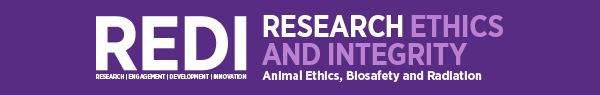 ACEC Cage Monitoring SheetCriteria for euthanasia: Assessment score of 3 for any of the above clinical observations, including body weight loss equal to or greater than 20%. Exception: fighting wounds that can be managed by isolation and topical treatment of mice.Immediate veterinary treatment required: A score of 2 for any observation listed above.ACEC No.ACEC No.ACEC No.ACEC No.Researcher / Trainer:Researcher / Trainer:Researcher / Trainer:Researcher / Trainer:Researcher / Trainer:Researcher / Trainer:Researcher / Trainer:Researcher / Trainer:Researcher / Trainer:Researcher / Trainer:Researcher / Trainer:Researcher / Trainer:Researcher / Trainer:Researcher / Trainer:Researcher / Trainer:Researcher / Trainer:Researcher / Trainer:Phone:Phone:Phone:Phone:Procedure:Procedure:Procedure:Procedure:Procedure:Procedure:Procedure:Procedure:Procedure:Procedure:Procedure:Procedure:Procedure:Procedure:Procedure:Procedure:Procedure:Email:Email:Email:Email:Species/Strain/Sex/Age:Species/Strain/Sex/Age:Species/Strain/Sex/Age:Species/Strain/Sex/Age:Species/Strain/Sex/Age:Species/Strain/Sex/Age:Species/Strain/Sex/Age:Species/Strain/Sex/Age:Species/Strain/Sex/Age:Species/Strain/Sex/Age:Species/Strain/Sex/Age:Species/Strain/Sex/Age:Species/Strain/Sex/Age:Species/Strain/Sex/Age:Species/Strain/Sex/Age:Species/Strain/Sex/Age:Species/Strain/Sex/Age:Date Performed:Date Performed:Date Performed:Date Performed:Cage#/Box#/Animal ID:Cage#/Box#/Animal ID:Cage#/Box#/Animal ID:Cage#/Box#/Animal ID:Cage#/Box#/Animal ID:Cage#/Box#/Animal ID:Cage#/Box#/Animal ID:Cage#/Box#/Animal ID:Cage#/Box#/Animal ID:Cage#/Box#/Animal ID:Cage#/Box#/Animal ID:Cage#/Box#/Animal ID:Cage#/Box#/Animal ID:Cage#/Box#/Animal ID:Cage#/Box#/Animal ID:Cage#/Box#/Animal ID:Cage#/Box#/Animal ID:Clinical ObservationClinical ObservationClinical ObservationClinical ObservationDateDateDateDateDateDateDateDateDateDateDateDateDateDateDateDateDateUNDISTURBEDDateDateDateActivity (Normal=0,; isolated=1;  huddled/inactive=2; moribund/fitting/=3)Activity (Normal=0,; isolated=1;  huddled/inactive=2; moribund/fitting/=3)Activity (Normal=0,; isolated=1;  huddled/inactive=2; moribund/fitting/=3)Activity (Normal=0,; isolated=1;  huddled/inactive=2; moribund/fitting/=3)Posture (Normal = 0; hunched = 2; trembling=3)[CAVE: not to mix up with tremor phenotype of mice])Posture (Normal = 0; hunched = 2; trembling=3)[CAVE: not to mix up with tremor phenotype of mice])Posture (Normal = 0; hunched = 2; trembling=3)[CAVE: not to mix up with tremor phenotype of mice])Posture (Normal = 0; hunched = 2; trembling=3)[CAVE: not to mix up with tremor phenotype of mice])Movement/Gait (Normal or abnormal but part ofphenotype=0; slight incoordination=1; tiptoe walking or reluctance to move=2; staggering/limb dragging/paralysis=3) Movement/Gait (Normal or abnormal but part ofphenotype=0; slight incoordination=1; tiptoe walking or reluctance to move=2; staggering/limb dragging/paralysis=3) Movement/Gait (Normal or abnormal but part ofphenotype=0; slight incoordination=1; tiptoe walking or reluctance to move=2; staggering/limb dragging/paralysis=3) Movement/Gait (Normal or abnormal but part ofphenotype=0; slight incoordination=1; tiptoe walking or reluctance to move=2; staggering/limb dragging/paralysis=3) Coat condition (Normal/groomed=0; rough=1; ruffled/unkempt=2; bleeding or infected wounds or self mutilation=3)Coat condition (Normal/groomed=0; rough=1; ruffled/unkempt=2; bleeding or infected wounds or self mutilation=3)Coat condition (Normal/groomed=0; rough=1; ruffled/unkempt=2; bleeding or infected wounds or self mutilation=3)Coat condition (Normal/groomed=0; rough=1; ruffled/unkempt=2; bleeding or infected wounds or self mutilation=3)Breathing (normal=0; rapid, shallow=1; rapid, abdominal breathing=2; laboured, irregular, skin blue=3)Breathing (normal=0; rapid, shallow=1; rapid, abdominal breathing=2; laboured, irregular, skin blue=3)Breathing (normal=0; rapid, shallow=1; rapid, abdominal breathing=2; laboured, irregular, skin blue=3)Breathing (normal=0; rapid, shallow=1; rapid, abdominal breathing=2; laboured, irregular, skin blue=3)ON HANDLINGON HANDLINGON HANDLINGON HANDLINGON HANDLINGON HANDLINGON HANDLINGON HANDLINGON HANDLINGON HANDLINGON HANDLINGON HANDLINGON HANDLINGON HANDLINGON HANDLINGON HANDLINGON HANDLINGON HANDLINGON HANDLINGON HANDLINGON HANDLINGAlertness (normal=0; dull or depressed=1; little response to handling=2; unconscious=3)Alertness (normal=0; dull or depressed=1; little response to handling=2; unconscious=3)Alertness (normal=0; dull or depressed=1; little response to handling=2; unconscious=3)Alertness (normal=0; dull or depressed=1; little response to handling=2; unconscious=3)Body weight (g or kg / Score) Enter body weight in g according to animal ID (at least once a week); Score only if abnormal: (normal weight & growth rate=0; reduced growth weight=1; chronic weight loss>15% =2;weight loss = or >20%=3)Body weight (g or kg / Score) Enter body weight in g according to animal ID (at least once a week); Score only if abnormal: (normal weight & growth rate=0; reduced growth weight=1; chronic weight loss>15% =2;weight loss = or >20%=3)Animal ID11Body weight (g or kg / Score) Enter body weight in g according to animal ID (at least once a week); Score only if abnormal: (normal weight & growth rate=0; reduced growth weight=1; chronic weight loss>15% =2;weight loss = or >20%=3)Body weight (g or kg / Score) Enter body weight in g according to animal ID (at least once a week); Score only if abnormal: (normal weight & growth rate=0; reduced growth weight=1; chronic weight loss>15% =2;weight loss = or >20%=3)Animal ID22Body weight (g or kg / Score) Enter body weight in g according to animal ID (at least once a week); Score only if abnormal: (normal weight & growth rate=0; reduced growth weight=1; chronic weight loss>15% =2;weight loss = or >20%=3)Body weight (g or kg / Score) Enter body weight in g according to animal ID (at least once a week); Score only if abnormal: (normal weight & growth rate=0; reduced growth weight=1; chronic weight loss>15% =2;weight loss = or >20%=3)Animal ID33Body weight (g or kg / Score) Enter body weight in g according to animal ID (at least once a week); Score only if abnormal: (normal weight & growth rate=0; reduced growth weight=1; chronic weight loss>15% =2;weight loss = or >20%=3)Body weight (g or kg / Score) Enter body weight in g according to animal ID (at least once a week); Score only if abnormal: (normal weight & growth rate=0; reduced growth weight=1; chronic weight loss>15% =2;weight loss = or >20%=3)Animal ID44Body weight (g or kg / Score) Enter body weight in g according to animal ID (at least once a week); Score only if abnormal: (normal weight & growth rate=0; reduced growth weight=1; chronic weight loss>15% =2;weight loss = or >20%=3)Body weight (g or kg / Score) Enter body weight in g according to animal ID (at least once a week); Score only if abnormal: (normal weight & growth rate=0; reduced growth weight=1; chronic weight loss>15% =2;weight loss = or >20%=3)Animal ID55Body weight (g or kg / Score) Enter body weight in g according to animal ID (at least once a week); Score only if abnormal: (normal weight & growth rate=0; reduced growth weight=1; chronic weight loss>15% =2;weight loss = or >20%=3)Body weight (g or kg / Score) Enter body weight in g according to animal ID (at least once a week); Score only if abnormal: (normal weight & growth rate=0; reduced growth weight=1; chronic weight loss>15% =2;weight loss = or >20%=3)Animal ID66Dehydration (none=0; skin less elastic=1; skin tenting=2; skin tenting & sunken eyes=3)Dehydration (none=0; skin less elastic=1; skin tenting=2; skin tenting & sunken eyes=3)Dehydration (none=0; skin less elastic=1; skin tenting=2; skin tenting & sunken eyes=3)Dehydration (none=0; skin less elastic=1; skin tenting=2; skin tenting & sunken eyes=3)Eyes, Nose (normal=0; wetness or dull eyes=1; discharge/squinty eyes=2; coagulated nasal discharge/matted eyes=3)Eyes, Nose (normal=0; wetness or dull eyes=1; discharge/squinty eyes=2; coagulated nasal discharge/matted eyes=3)Eyes, Nose (normal=0; wetness or dull eyes=1; discharge/squinty eyes=2; coagulated nasal discharge/matted eyes=3)Eyes, Nose (normal=0; wetness or dull eyes=1; discharge/squinty eyes=2; coagulated nasal discharge/matted eyes=3)Faeces (normal=0; moist but formed=1;loose, soiled peri-anal area or mucoid=2; watery or no faeces for 48hrs  or blood=3)Faeces (normal=0; moist but formed=1;loose, soiled peri-anal area or mucoid=2; watery or no faeces for 48hrs  or blood=3)Faeces (normal=0; moist but formed=1;loose, soiled peri-anal area or mucoid=2; watery or no faeces for 48hrs  or blood=3)Faeces (normal=0; moist but formed=1;loose, soiled peri-anal area or mucoid=2; watery or no faeces for 48hrs  or blood=3)Injection site (clean, dry=no entry; inflamed, swollen, bleeding or infected=2)Injection site (clean, dry=no entry; inflamed, swollen, bleeding or infected=2)Injection site (clean, dry=no entry; inflamed, swollen, bleeding or infected=2)Injection site (clean, dry=no entry; inflamed, swollen, bleeding or infected=2)Treatment/support (topical wound treatment=TWT)Treatment/support (topical wound treatment=TWT)Treatment/support (topical wound treatment=TWT)Treatment/support (topical wound treatment=TWT)Monitored by:Monitored by:Monitored by:Monitored by:Other  CommentsOther  CommentsOther  CommentsOther  Comments